IWS　スペインフェスティバル　in MADRID　　　　　　　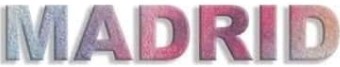 全国公募スペイン　マドリッド、カンタブリア邸にて国際水彩画協会の全国公募を開催いたします。要項案内◾️18歳以上　※国内外のアーティスト◾️水彩画　　※テーマなどは特にありません。◾️サイズ　　※56×38 又は　38×58 (㎝)◾️作品画像　※jpeg.2Mb◾️明記内容　※国、作家名、タイトル、サイズ　　　　　　 ※記入は英語、ローマ字 (フォルダーに記載)◾️作品点数　※一人１作品◾️出品料　　※25,000円(税別) 送料込み◾️振込先　　※三井住友銀行　福岡支店　　　　　　　普 7916997 アートダグ　タバタ　ユタカ◾️作品画像、参加料締め切り　2020年3月15日(日) ◾️応募用紙◾️　https://www.facebook.com/events/2225568977746769/permalink/2225578811079119/※上から順に　苗字　名前　住所　メール　タイトル　サイズ　生年月日◾️作品発送締め切り　　　　　2020年5月1日(金)◾️発送先　　　〒812-0026 福岡県福岡市博多区　　　　　　　上川端町11-8-403 IWS japan 事務局◾️画像送信先　info@artdag.org◾️問合せ先　　info@artdag.org〒812-0026 福岡県福岡市博多区上川端町11-8 403IWS japan事務局　担当：永井、白水